«Осторожно. Тонкий лёд!»Цель: предупреждение несчастных случаев и безопасного поведения на водных объектах в весенний период.
Задачи:                                                                                                                                                          1. Напомнить о  причинах несчастных случаев на льду в весенний период.                                            2. Закреплять навыки безопасного поведения на водоёмах.                                                                          3. Воспитывать осторожность и аккуратность в поведении на водоемах в весенний период.1. Просмотр презентаций "Осторожно! Тонкий лёд!"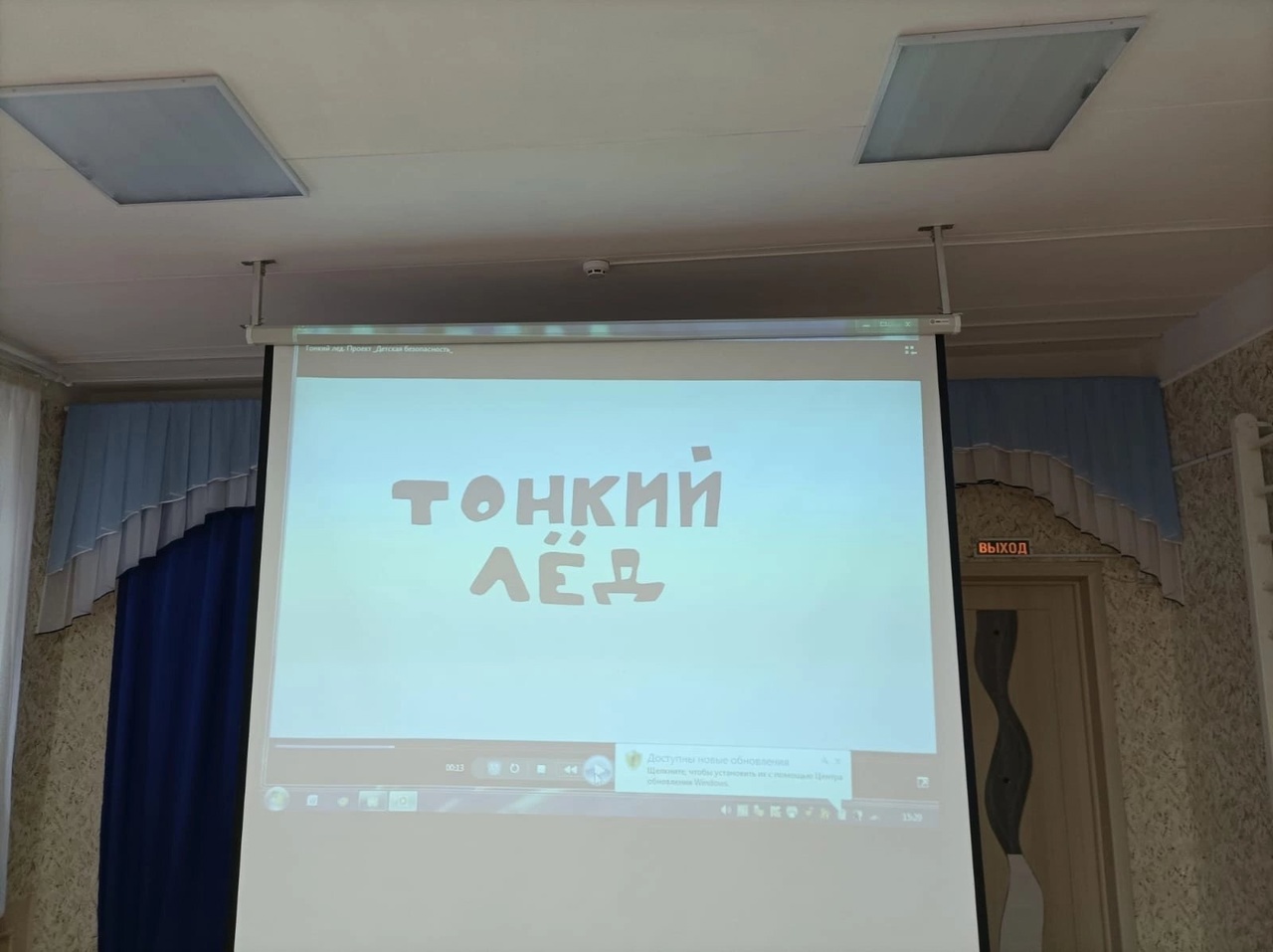 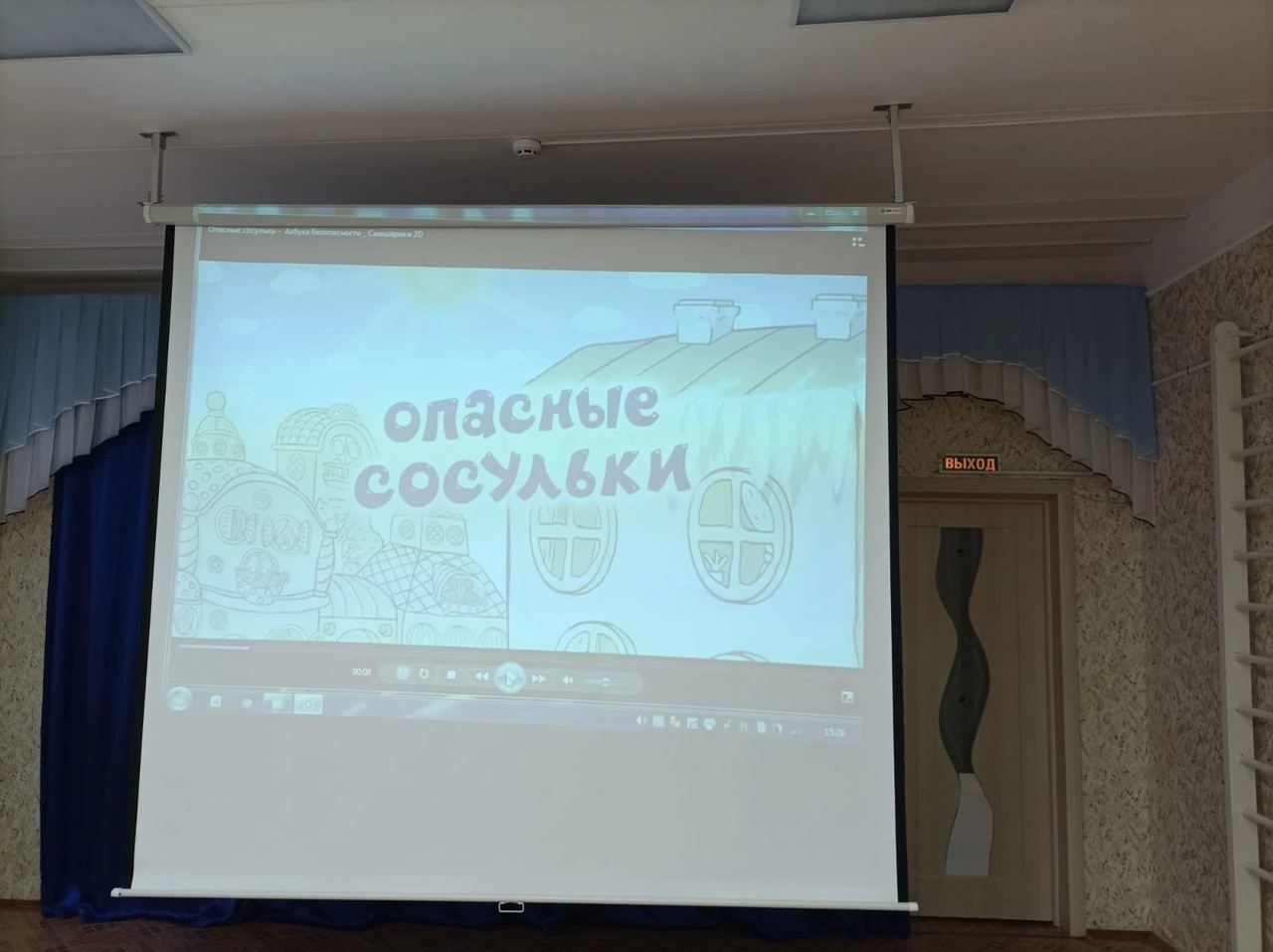 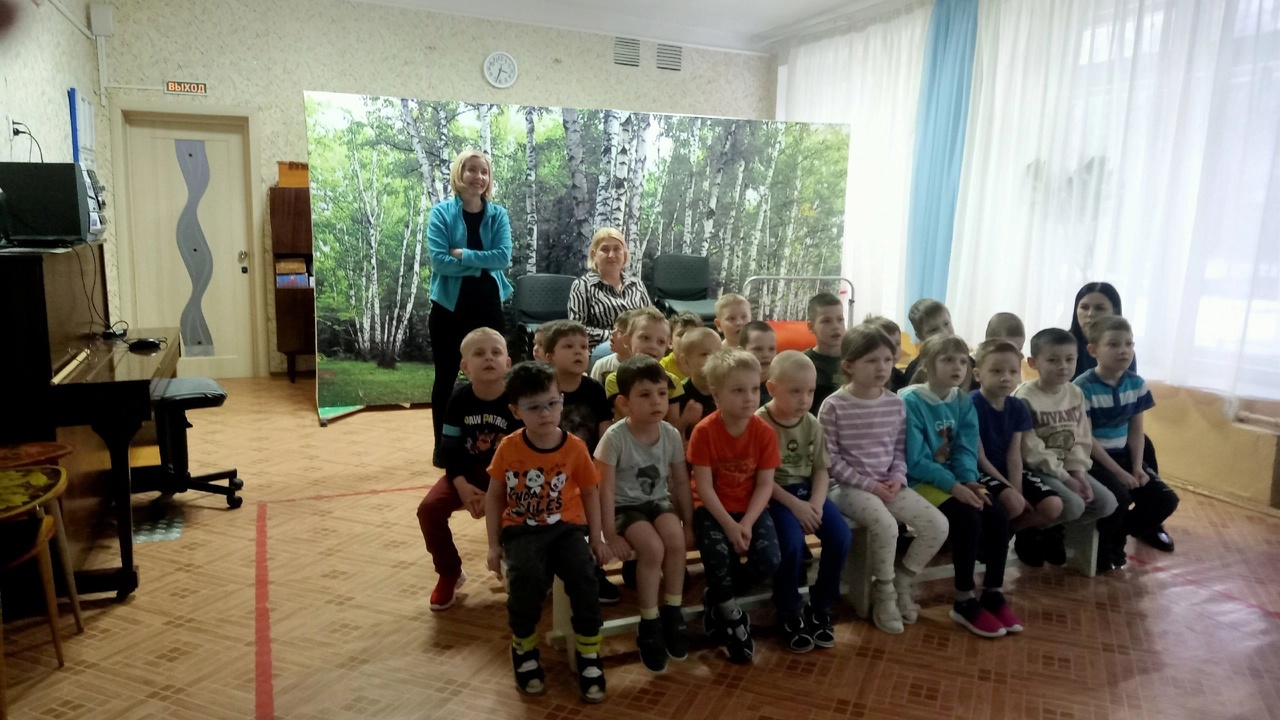 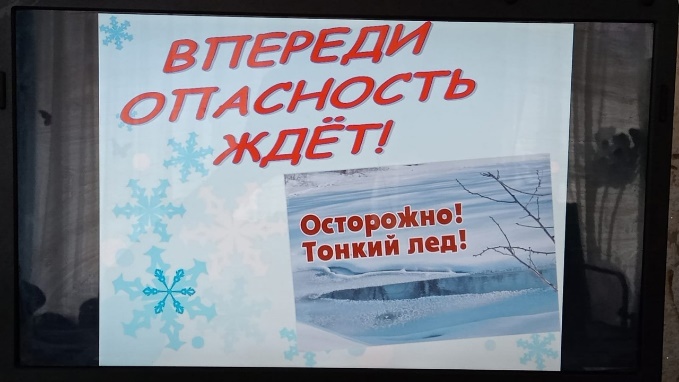 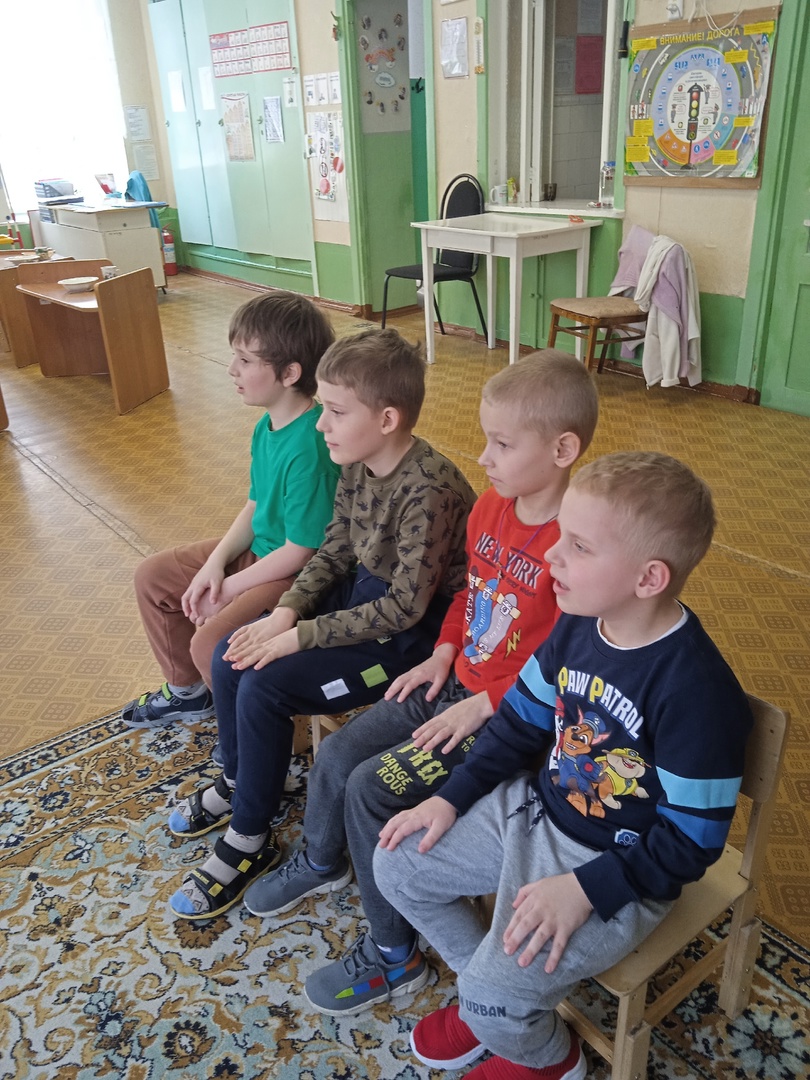 2. Экскурсия к речке.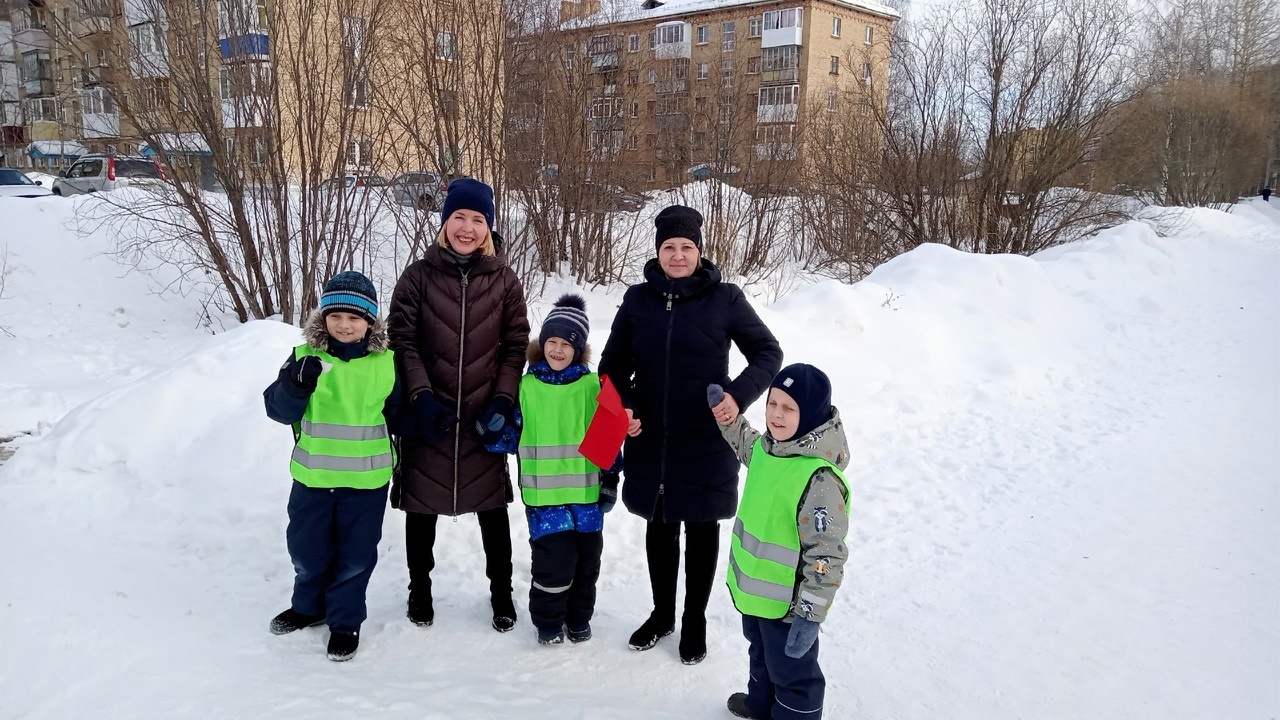 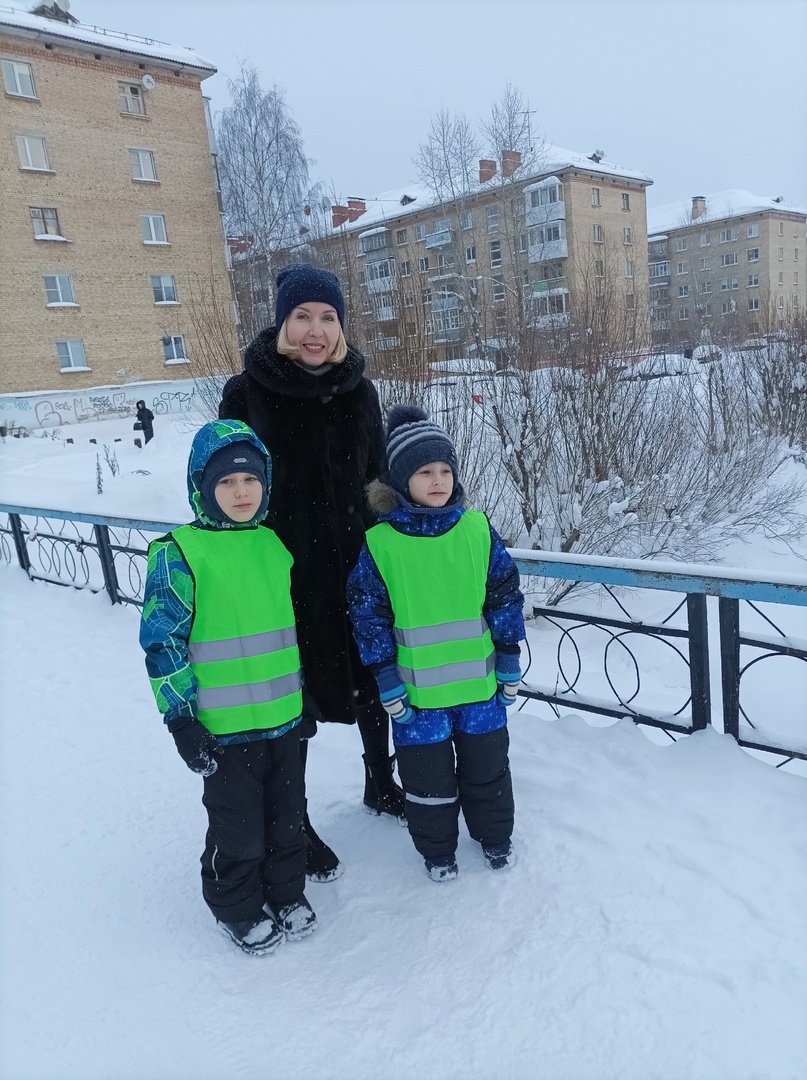 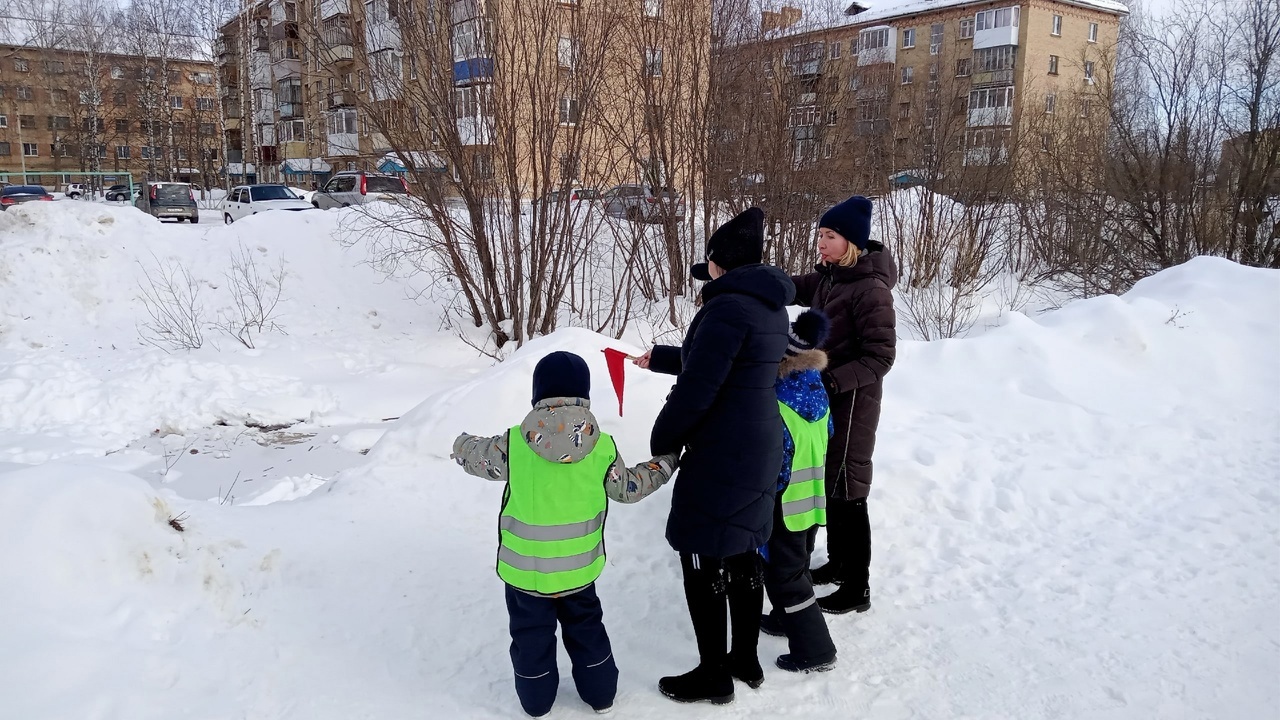 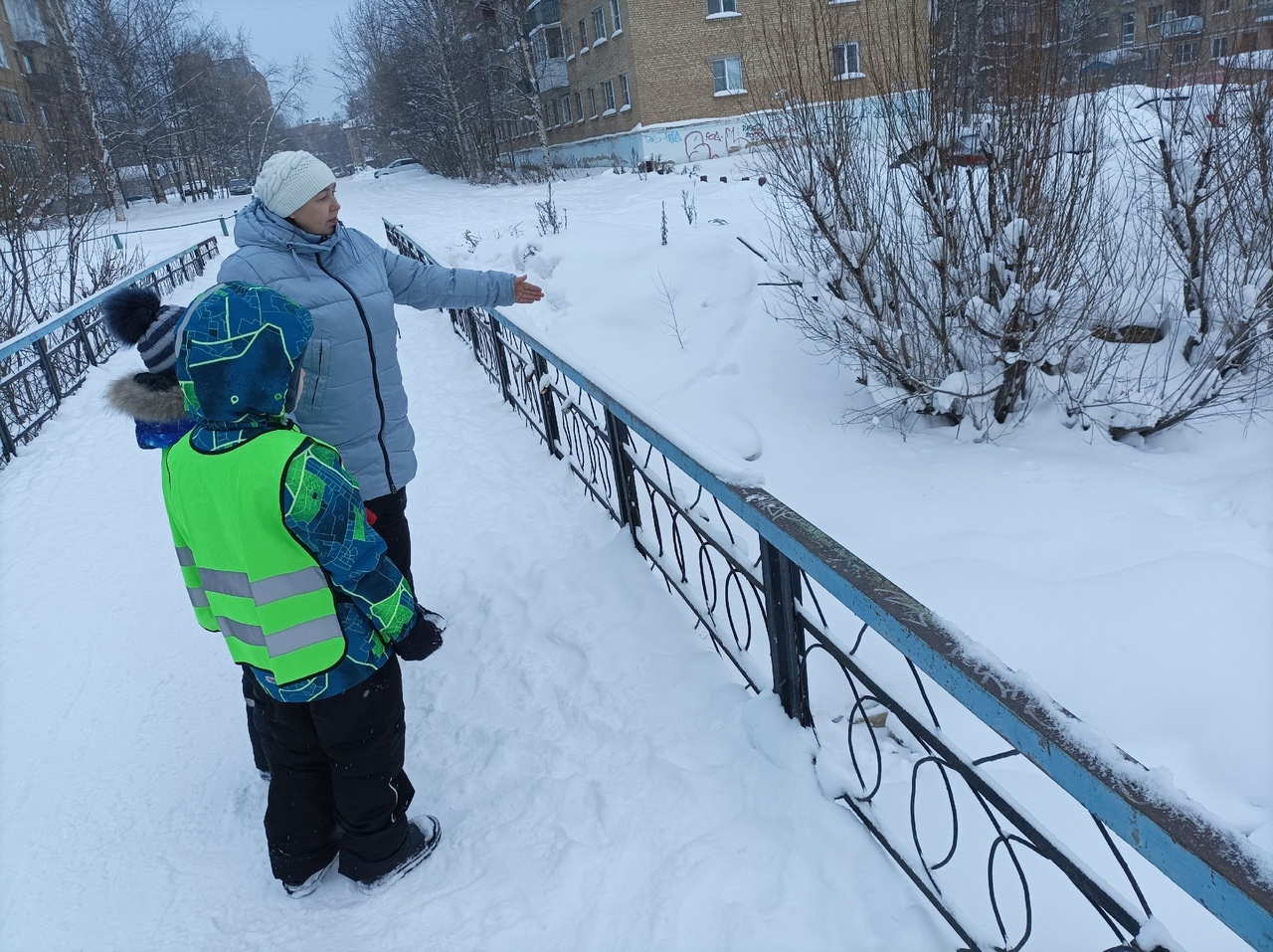 3. Беседа с детьми. "Осторожно! Весенний лёд!"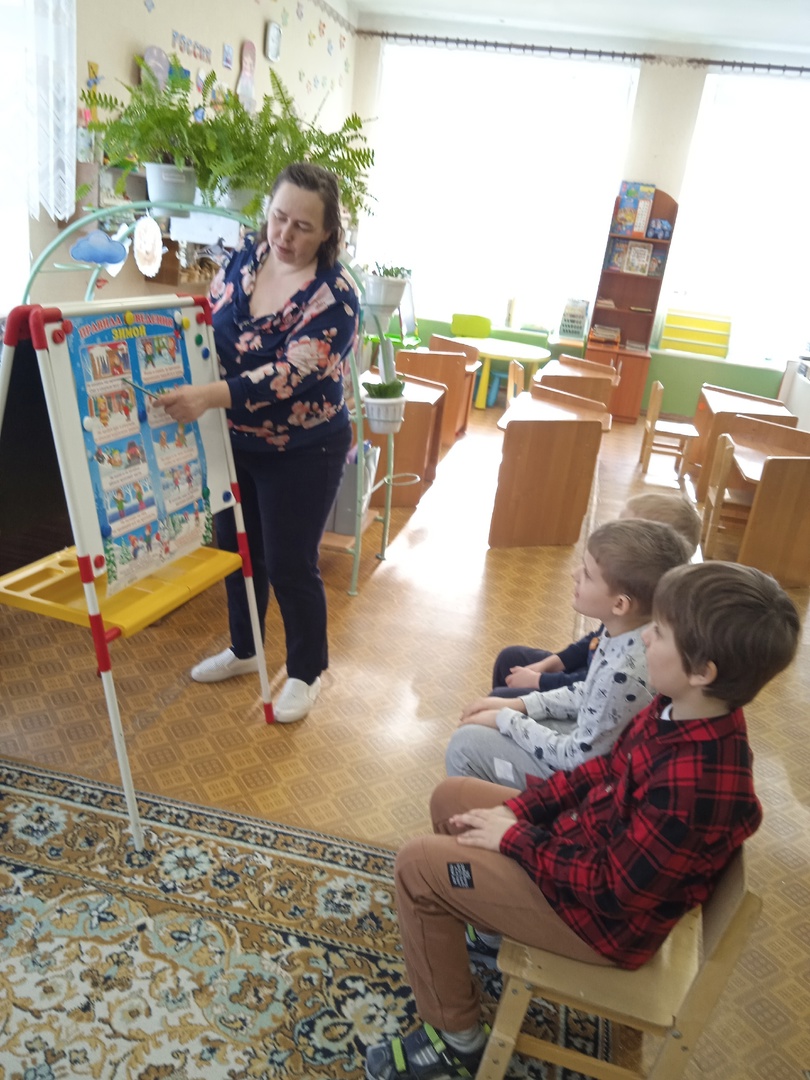 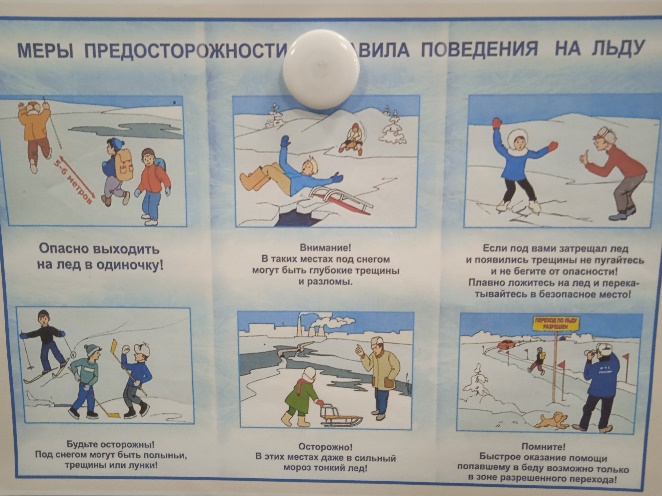 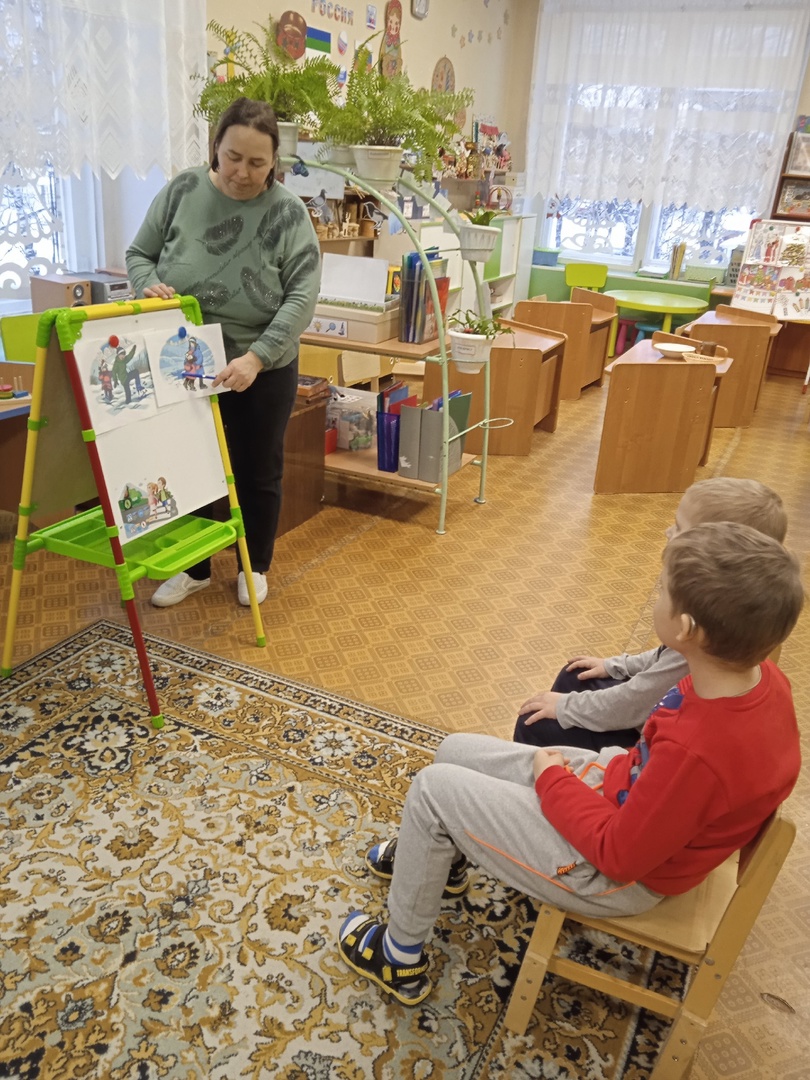 4. Выставка рисунков. «Осторожно! Тонкий лёд!»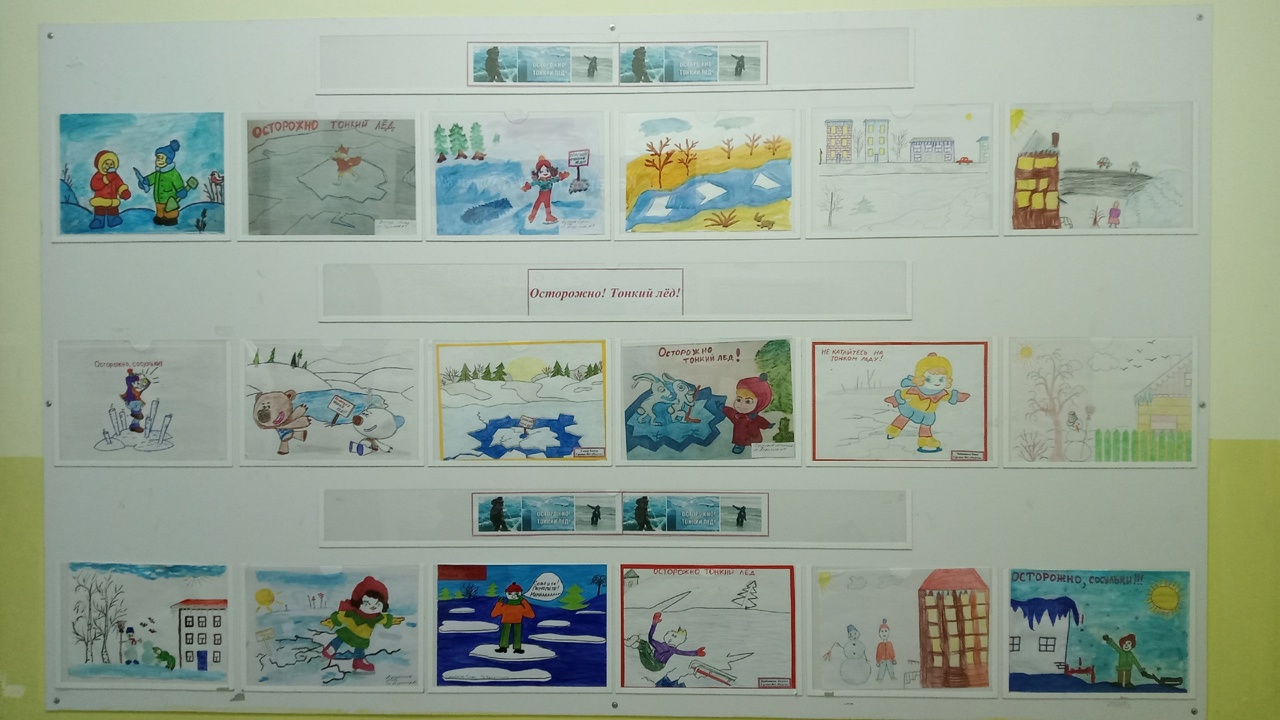 5. Акция. "Осторожно! Тонкий лёд»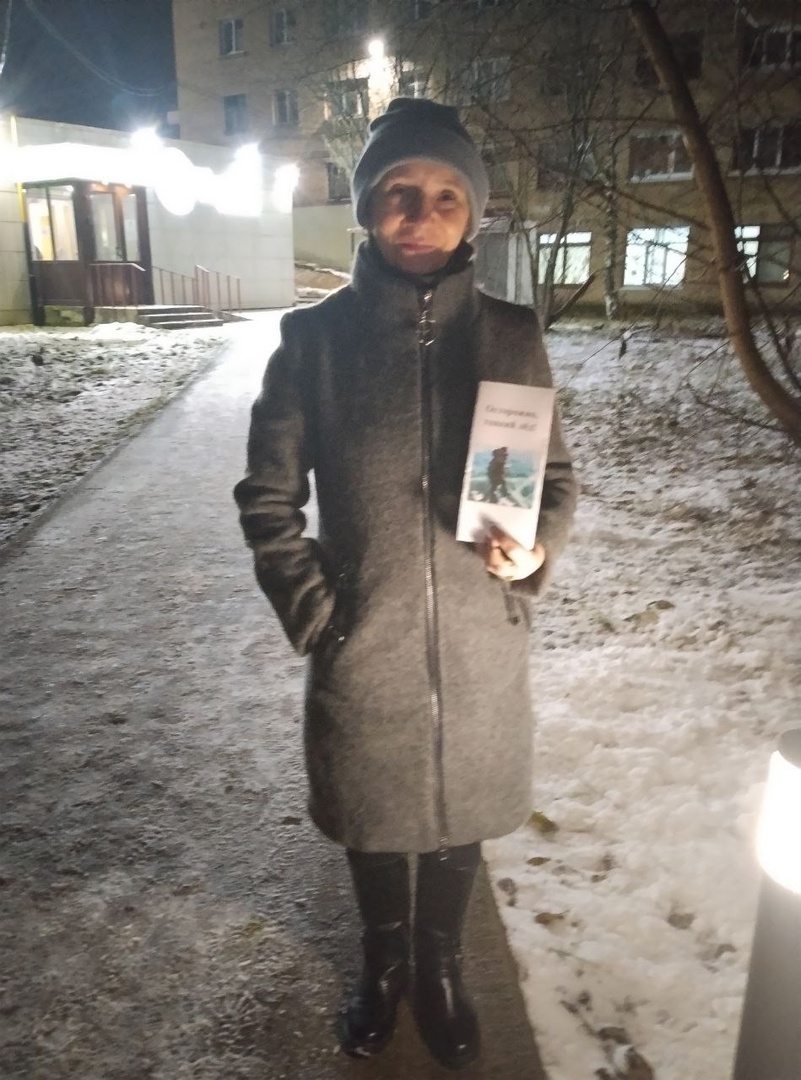 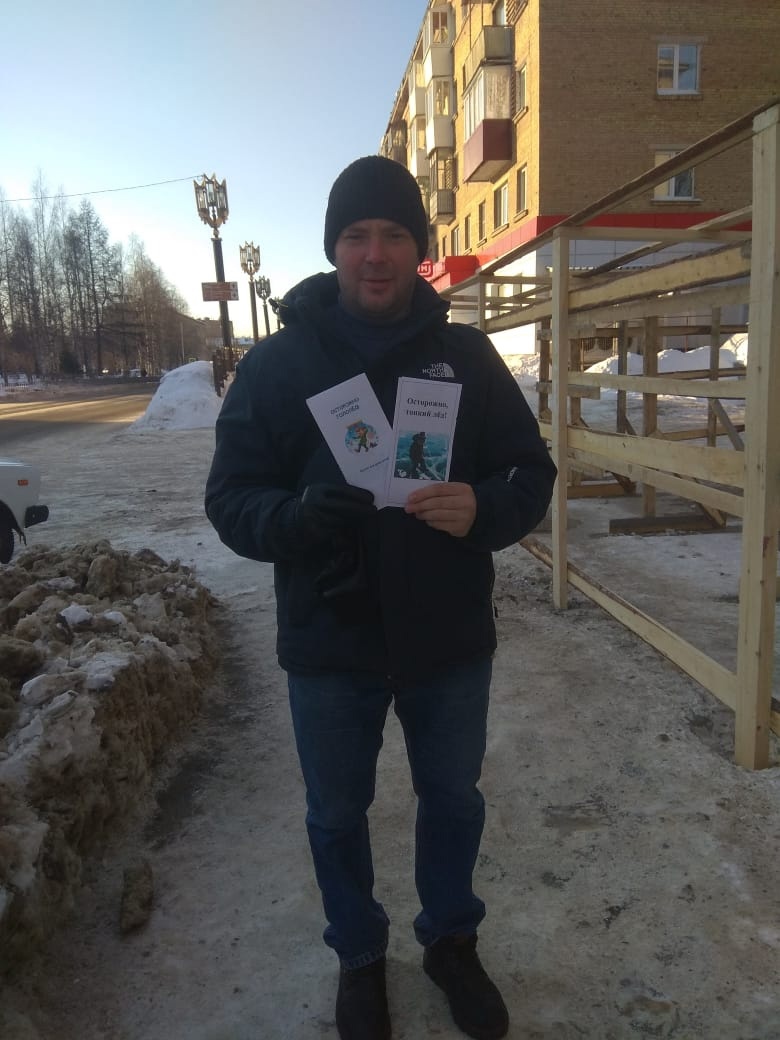 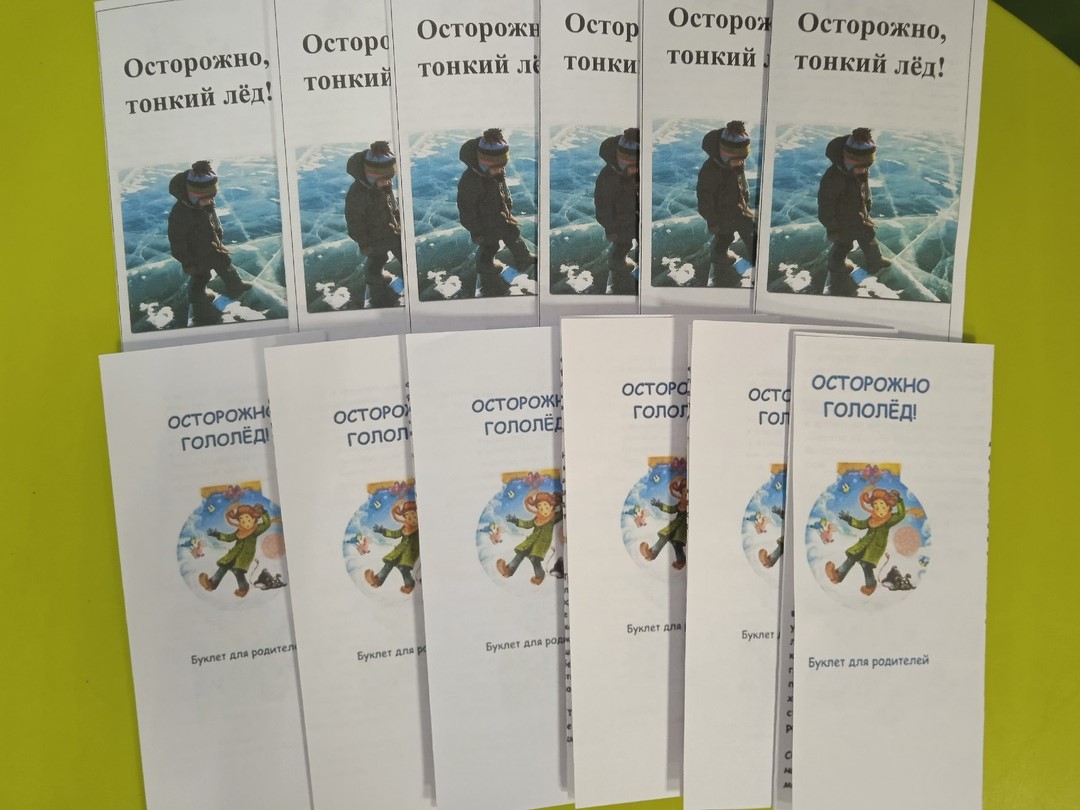 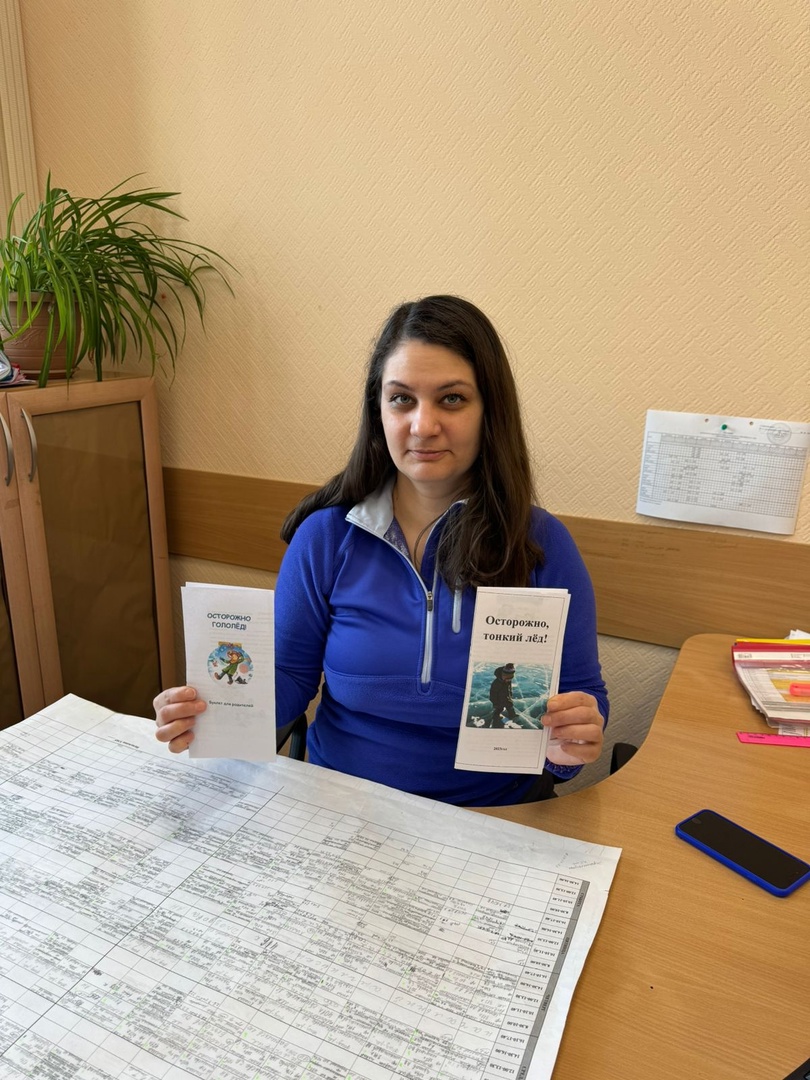 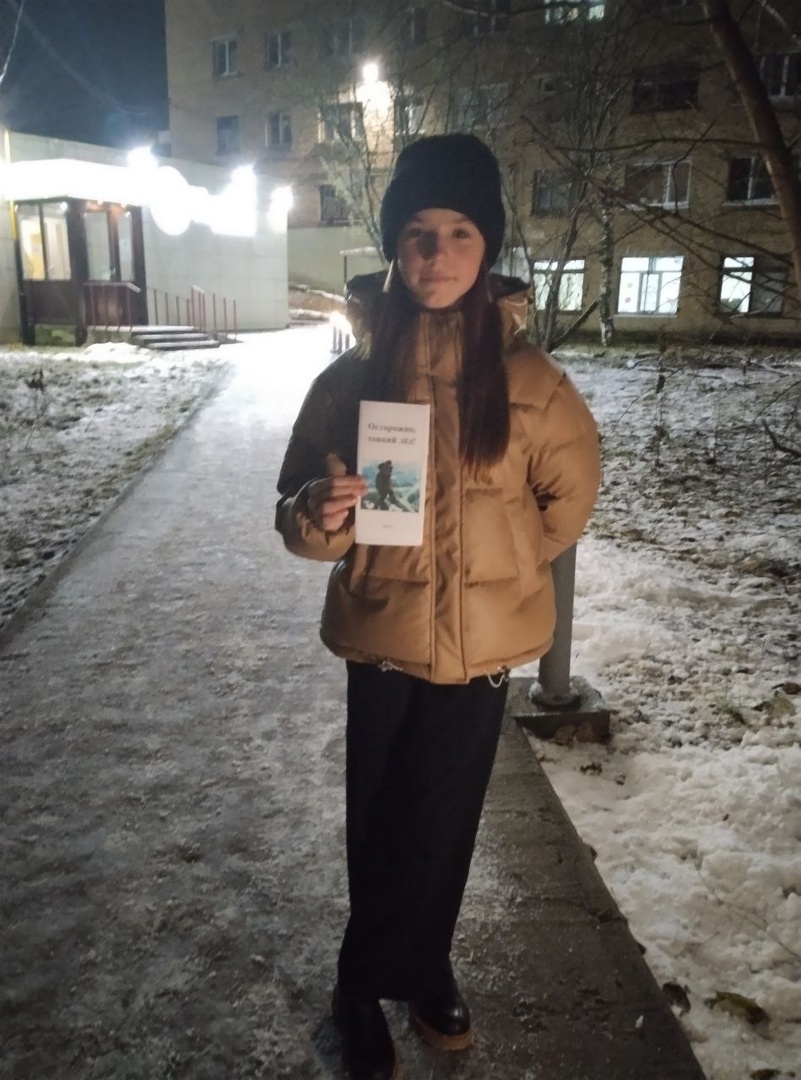 6. Информация для родителей ВК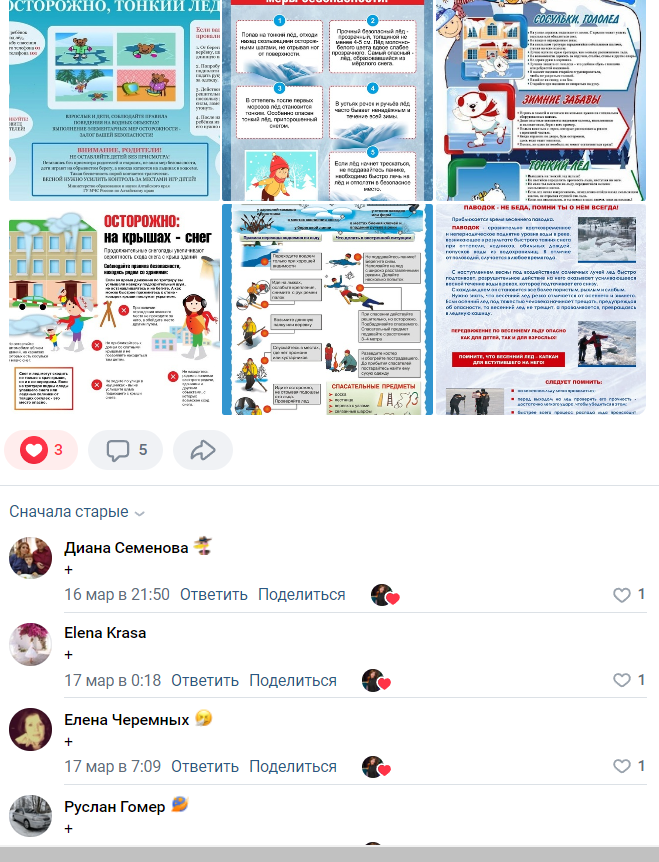 7. Консультации для родителей "Осторожно! Весенний лёд!"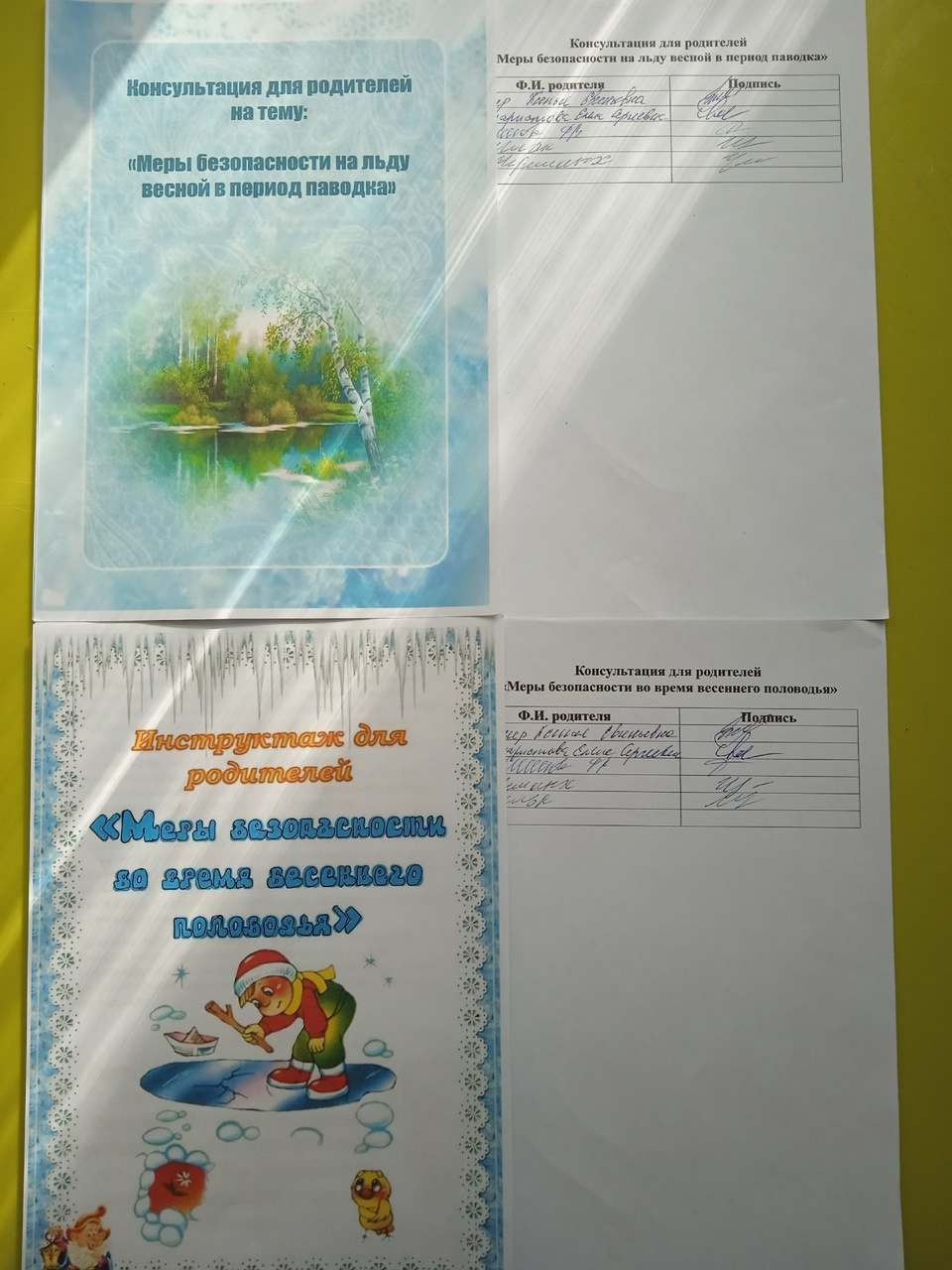 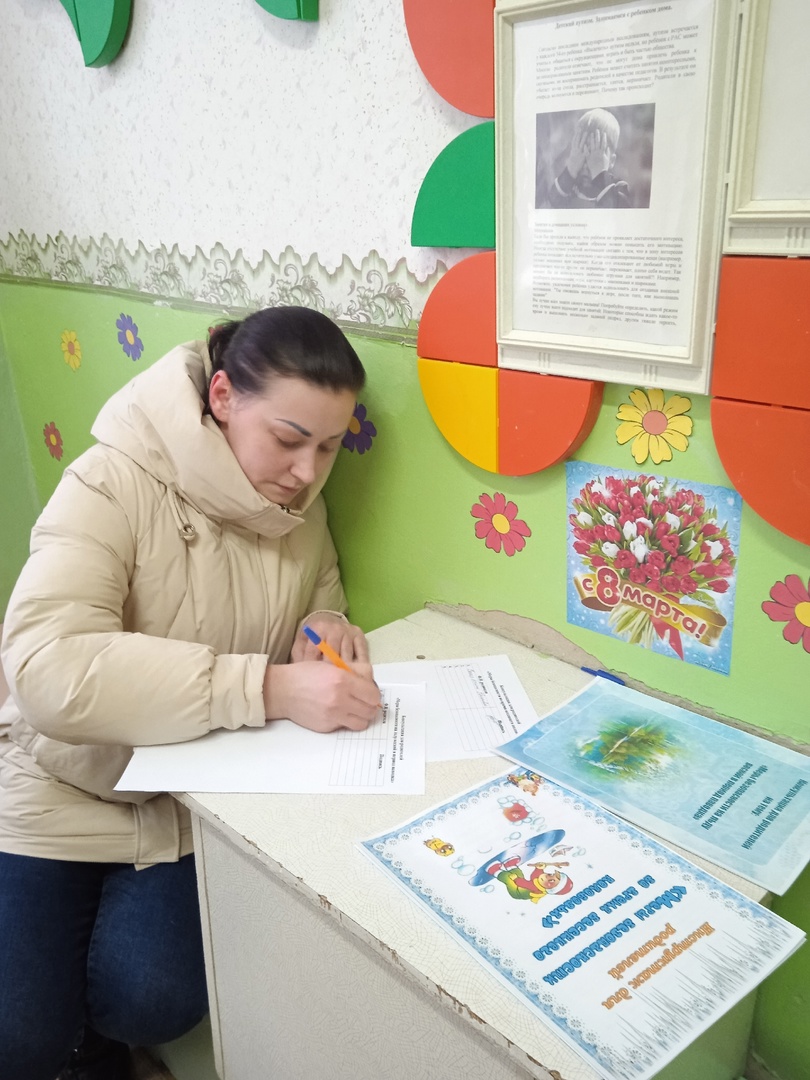 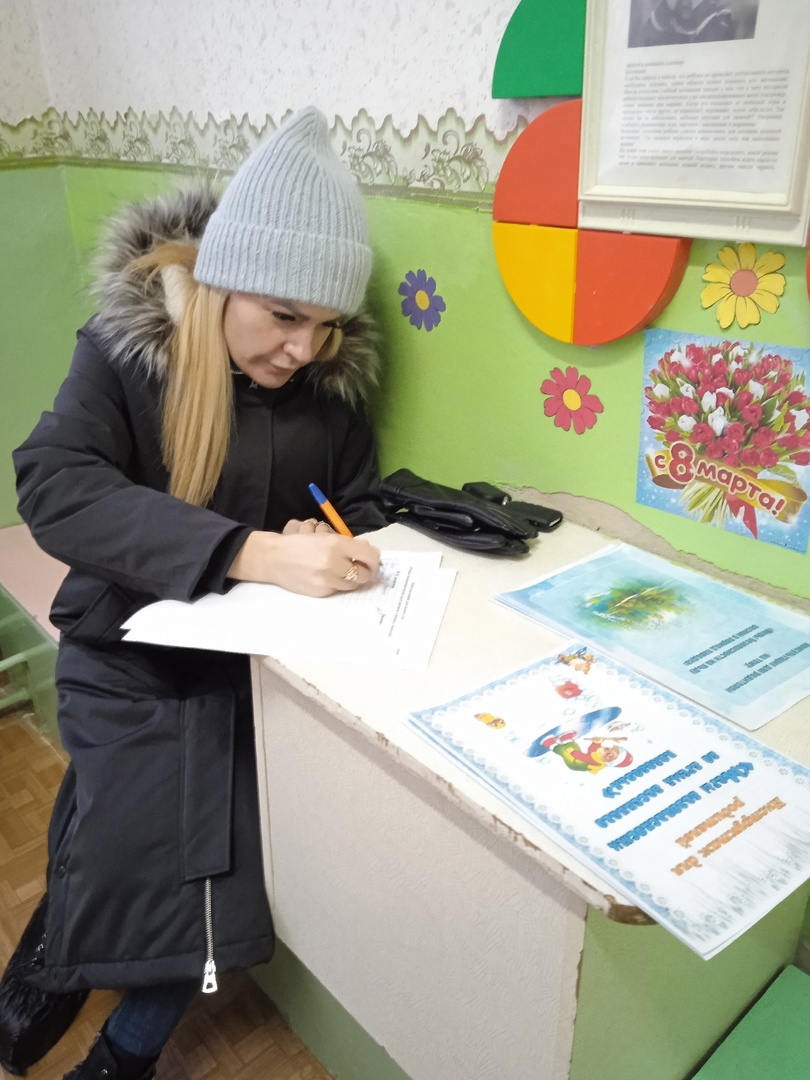 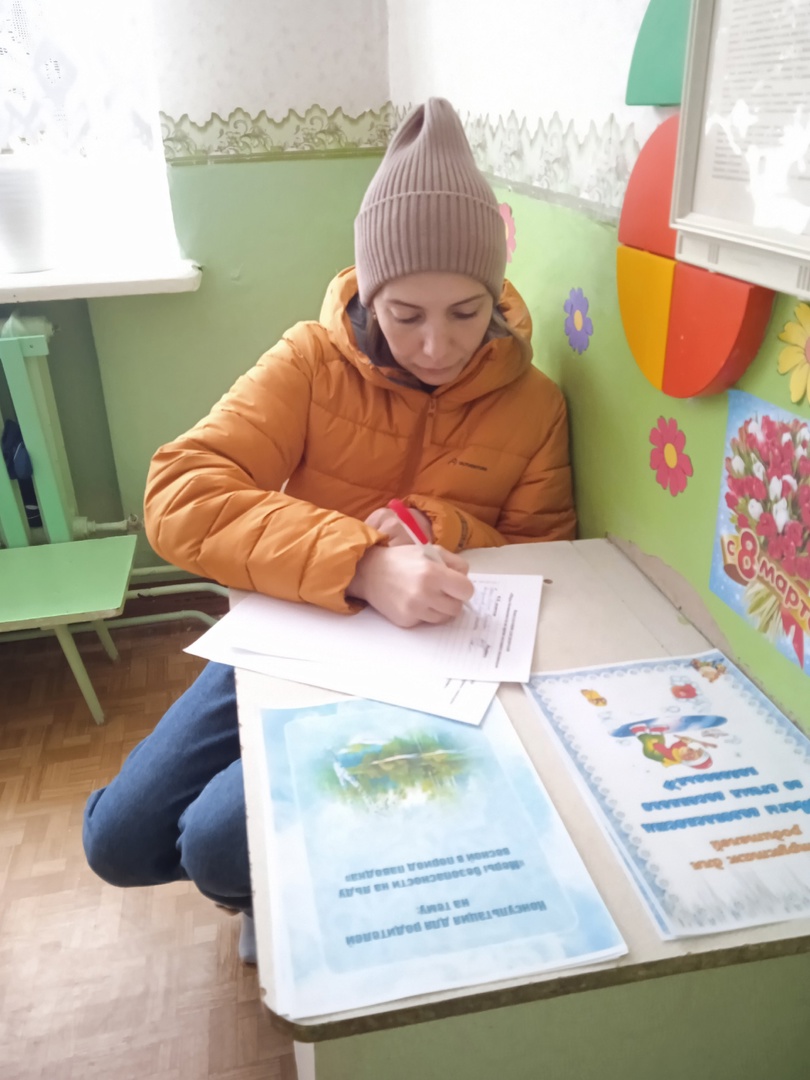 